Hinweis zur Anmeldung übers Internet: Dokument online ausfüllen (mit Tab – oder Pfeiltasten von Feld zu Feld weitergehen) und als Word Datei speichern, dann e-mail – Kontakt des austragenden Vereins verwenden und das ausgefüllte, als Datei gespeicherte Anmeldeformular als Anlage anhängen. - Bitte kurzen Hinweis in die Betreffzeile (Anmeldung zur .... Regatta am ....). –> Formular mit jeweiligem e-mail Programm abschicken.Zahlung des Meldegeldes:  Das Meldegeld beträgt 50 € incl. Mwst.und ist  spätestens vor dem Start am Regattabüro zu entrichten.>>>>>>>   Regattabestimmungen  http://www.bocholter-Yachtclub.de <<<<<<<<Haftungsansprüche gegen den Veranstalter der Regatta sind ausgeschlossen.Mit Übersendung des Meldeformulars erkenne(n) ich (wir) die Regattabestimmungen an.                Datum 		      Unterschrift des Steuermanns / der Steuerfrau     	                      bei Jugendlichen / Unterschrift des ErziehungsberechtigtenRegatta / DatumRegatta / DatumRegatta / DatumRegatta / DatumRegatta / DatumRegatta / DatumRegatta / DatumRegatta / DatumRegatta / DatumRegatta / DatumRegatta / DatumAnmeldung zur:Bocholter Firmen Segel Cup 27.08.2017Bocholter Firmen Segel Cup 27.08.2017Bocholter Firmen Segel Cup 27.08.2017Bocholter Firmen Segel Cup 27.08.2017Bocholter Firmen Segel Cup 27.08.2017Bocholter Firmen Segel Cup 27.08.2017Bocholter Firmen Segel Cup 27.08.2017Bocholter Firmen Segel Cup 27.08.2017Bocholter Firmen Segel Cup 27.08.2017Bocholter Firmen Segel Cup 27.08.2017Bocholter Firmen Segel Cup 27.08.2017Tel.:Tel.:02871/955893102871/9558931Meldestelle:BOH-YC      BOH-YC      BOH-YC      BOH-YC      BOH-YC      BOH-YC      BOH-YC      Mobil:Mobil:0171635410601716354106Meldestelle:BOH-YC      BOH-YC      BOH-YC      BOH-YC      BOH-YC      BOH-YC      BOH-YC      Mail:Mail:regatta@bocholter-yachtclub.deregatta@bocholter-yachtclub.de  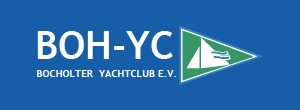 Firma:Straße:Straße:PLZ / Ort:Steuermann / -frauSteuermann / -frauSteuermann / -frauSteuermann / -frauSteuermann / -frauSteuermann / -frauVorschoter(in)Vorschoter(in)Vorschoter(in)Vorschoter(in)Vorschoter(in)Name:Vorname:Straße / Nr.:Land / PLZ:Ort:Ort:Ort:Ort:Geburtsdatum:TT MM JJJJTT MM JJJJTT MM JJJJ!!!! Wichtig!!!! Wichtig!!!! WichtigTT MM JJJJTT MM JJJJTT MM JJJJTT MM JJJJ!!!! WichtigTelefon:Fax:e-mail:Wichtig bei Online – Anmeldung !Wichtig bei Online – Anmeldung !Unterschrift des/der Erziehungs-
Berechtigten für Teilnehmer unter 18 Jahren WICHTIG!: